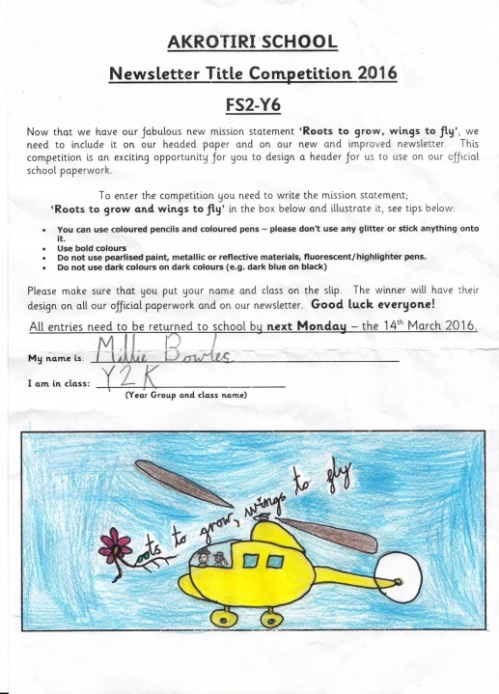 Y3Picasso and LowryAutumn Term 1 2016 - Information Guide